Algebra IUnit 3A Test Stations ReviewStation 1 – SLOPE/RATE OF CHANGEWhat is the slope of the line that passes through thepoints (-5, 2) and (7, -4)?What is the slope of the line below?                                    B.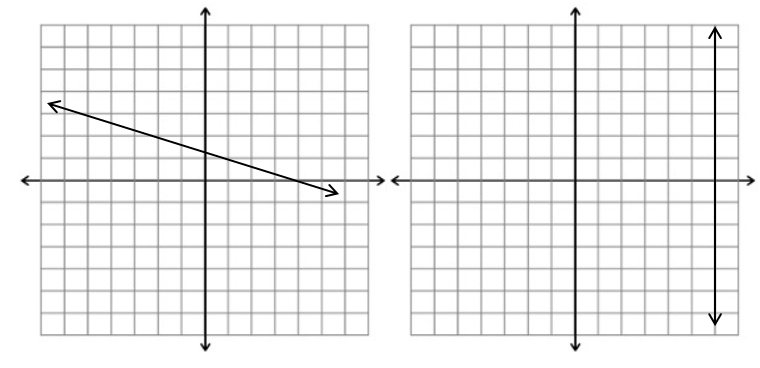 What is the rate of change?Determine whether the following scenarios describe a positive, negative, zero, or undefined slope: In the first quarter of the football game NVHS had 7 points.  In the third quarter NVHS had 28 points.In January Sally weighed 160 pounds.  In June, she weighed 140 pounds.Algebra IUnit 3A Test Stations ReviewStation 2 – POINT-SLOPEGraph y + 2 = 3(x – 1)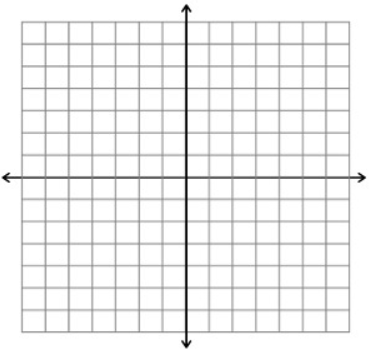 Graph y – 4 = -2(x + 3)Create four flashcards, one for each of the formulas in unit 2.Algebra IUnit 3A Test Stations ReviewStation 3 – SLOPE INTERCEPTIdentify the slope and y-intercept of the equation  y = -7x+1.  Label both answers.Write the equation of the line with an intercept of -5  and a slope of 4 in slope-intercept form.Graph the equation y = -1/2x – 3You have $350 in your bank account and spend $40 per week. In six weeks, how much will you have left in your account?Define two variables and write a linear equation to model the situation.Graph the equation that you wrote.  Be sure to label your x and y axis and consider your units.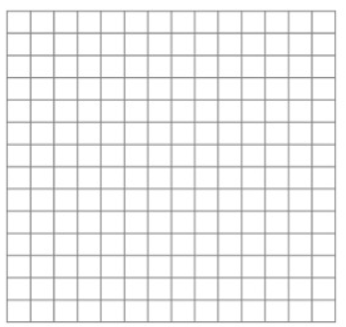 How many weeks will it take for your account to have a zero balance?Algebra IUnit 3A Test Stations ReviewStation 4 – STANDARD FORM & HORIZONTAL/VERTICAL LINESGraph the equation     -5x + 2y = 10			B.   -2x – 4y = -12What would the y-intercept be if the x-intercept moved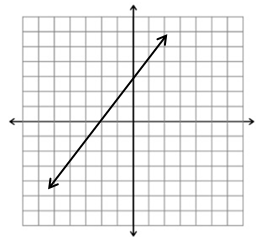 two units to the left?Graph the equationsA.  x = -4   					B.  y = 5Write an equation of a vertical line.Algebra IUnit 3A Test Stations ReviewStation 5 – COLLINEAR-PARALLEL-INTERSECTINGAre the following points collinear?  Explain your answer.(-1,-11) (2,7) (4,19)				B. (-8,-1) (4,2) (8,5)Are the following linear representations parallel or intersecting?  Explain.a) 							b)								y = 2x - 4Are the following linear representations parallel or intersecting?y = -2/3x + 5Are the following linear equations parallel or intersecting?   y = 4x + 6				y – 3 = ¼ (x – 2)Algebra IUnit 3A Test Stations ReviewStation 6 – APPLICATIONWrite an equation of a line that has a positive slope.Write an equation of a line that has a zero slope.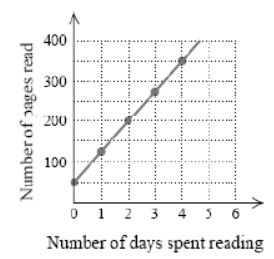 A. What is the rate of change and what does it mean in the context of this example?What is the y-intercept and what does it mean in the context of this example?Write an equation that best models the graph.Number of poundsTotal Cost466981210151218xy-62-300-23-46-6